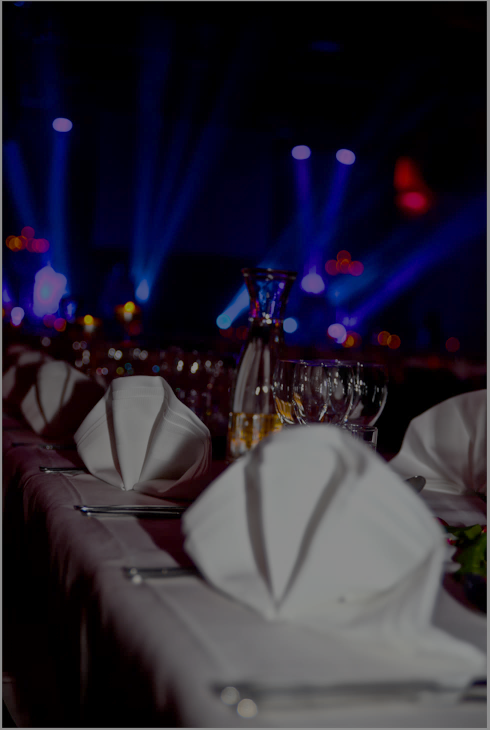 Årets tävlingsarrangör: https://forms.office.com/Pages/ResponsePage.aspx?id=5Z-nZxEgUUWoDoCLY7szkt_bnaJqNLhOiYumxgjDkF5URUJXT0lWTDFONTM3TE02R0hWUUgzNUNYSC4u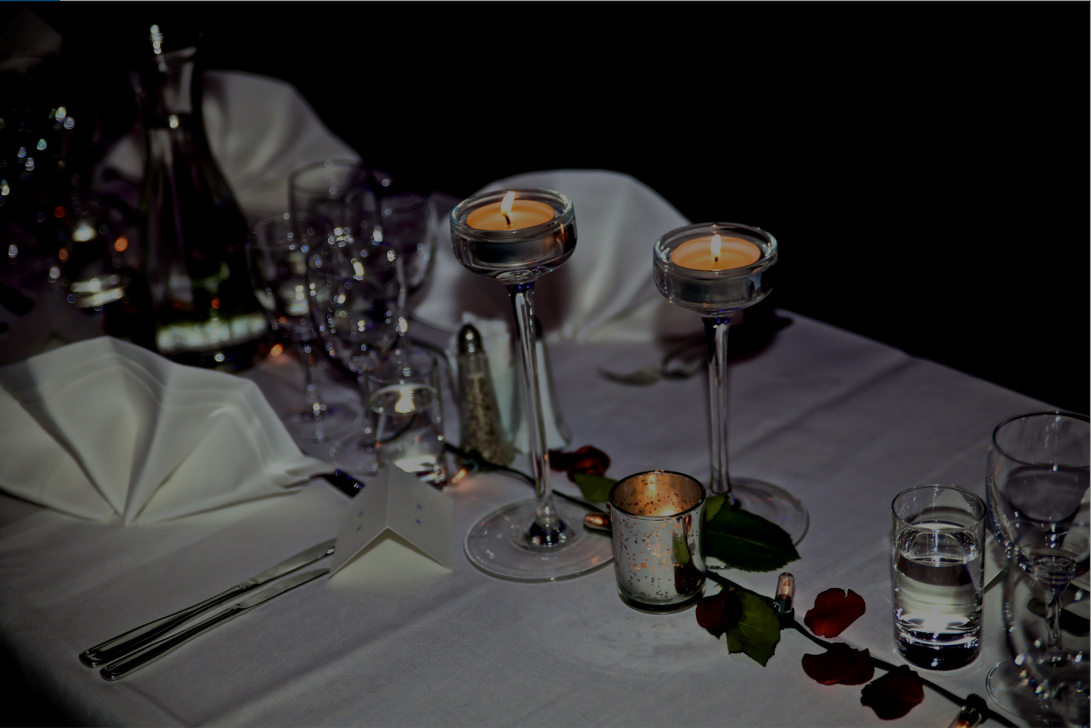 Årets tävlingsarrangör: https://forms.office.com/Pages/ResponsePage.aspx?id=5Z-nZxEgUUWoDoCLY7szkt_bnaJqNLhOiYumxgjDkF5URUJXT0lWTDFONTM3TE02R0hWUUgzNUNYSC4u